SINSA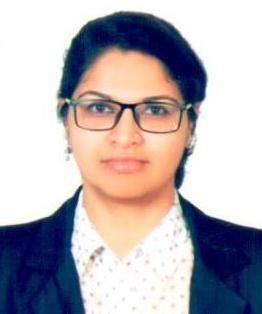 Sinsa-392435@2freemail.com CAREER OBJECTIVE: Looking for a permanent post as a teacher in a Montessori School where I can utilize my skill as a teacher in a creating a loving learning environment for the children and encourage them to be creative and active.HighlightsDegree holder having more than 6 years’ experience in UAEKnowledge in MS Office, Photoshop, Outlook, ERP etcWorked as HR Assistant/executive, Purchase Assistant, receptionistCERTIFICATEIMTTI - Diploma In Montessori Teachers Training from International Montessori Teachers Training, Bangalore (2018-2019)ACADEMIC QUALIFICATIONDEGREE- Bachelor of Business Administration(BBA)HGHER SECONDARY- HumanitiesPROFESSIONAL EXPERIENCEOrganization: Shanti Juniors, Vidhyanadhapura, Bangalore, India ( December 2018 to June 2019) Job Title : Teacher AssistantResponsibilities:Introduced Children with the appropriate Montessori Materials.Instructed appropriate guidance and discipline technique with the children.Ensured to maintain a clean, orderly classroom and school.Observed students’ performance and document both positive and negative points.Instruct student under direction and guidance of teachers.Organisation:Sunrise city supermarket, Dubai Industrial City, UAE (January2015 to April 2018) Job Title: HR Assistant/ ExecutiveResponsibilities:Assisting HR for staff Duty assignment and their time schedule.Assisting HR for the new staff recruitment and interview.Assisting HR for problem solving meeting and general awareness classes with staffs.Assisting HR for staffs work progress and their internal ability improvement speeches.Assisting HR for Random inspection in staff accommodates to find their hygienic level and living condition.Conducting Food Hygienic classes for entire staff.Preparing document for staff insurance (Life, accident, Medical).Preparing staff leave and final settlement.Preparing staff salary through WPS System.Good Knowledge for tenancy registration, license renewal and other license related permission (Food,Building,MunicipalityDept.Etc)Good knowledge in document preparation for new staff visa (Labour and immigration)Well aware about visa stamping procedure after the new staff entry.(Medical, Emirates ID, Insurance, etc)Keeping staff related document up to date. (Passport, work permit card, Visa, OHC, Access card, insurance, EHS card, Sharjah OHC, Security card etc.)Keeping staff important documents with highly confidential in system.Good knowledge about Government offices in Dubai.Good knowledge in Mulkiya Renewal, vehicle insurance etcIn addition to that handling day to day affairs of the HR DepartmentPURCHASE ASSISTANT (November 2013 – December 2014)Preparing LPO for shop requirements.Receiving daily item wise sales report to place new orders.Item wise price checking and its availability in whole sale market.Preparing offer/promotional flyers for improve business.Meeting with our supermarket back ends for the better output,Enquiring about the new offer and promotion with company sales representatives.Negotiating with company officials for shelf rents and item listing payments.FRONT DESK CLERK/ RECEPTIONIST (April 2012 – November 2013)Receiving phone calls and to transfer to the concerned persons.Transferring cheques to the concerned company representatives.Keeping staff attendance list properly.Arranging meeting or schedule meeting with concerned department head.Organisation: Wales Group of Institution, Kannur, Kerala, India (2007-2008) Job Title: ReceptionistResponsibilitiesReceiving phone calls and to transfer to the concerned persons.Keeping staff attendance list properly.Handling petty cash bookFiles maintenance & documentation, work on computer.Assisting in arranging the official meeting and conference.Couriers and dispatches, stationary requirement and per stock to maintain/monitor wastage.COMPUTER SKILLS: DCA, TALLY, PHOTOSHOP, MS OFFICE, AUTOCADPERSONAL INFORMATIONDate of Birth: 11th February 1989 Nationality: IndianLANGUAGES KNOWN: English, Hindi, Malayalam